Ф.И.О. __________________________Команда  ________________________Город  __________________________БаллыИтого: _____________№11.                                2.3.                                4.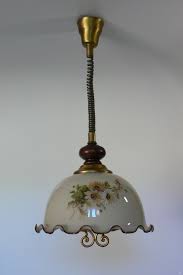 Выберите элементы схемы подключения.2.Выберите типы газоразрядных  ламп Вы знаете?Линейная люминесцентнаяЛампа накаливанияЛампа ЯблочковаЛюстра ЧижевскогоКомпактная люминесцентная лампаСветодиодная лампаНеоновая лампаИндукционная лампа3. Найдите лишний символ.1                            2                           34.Что означает этот символ?Однополюсный автоматический выключательАвтоматический выключатель дифференциального токаПредохранитель-разъединительОднополюсный выключатель с индикацией5.Чем отличается автоматический выключатель от автоматического выключателя дифференционного тока?Защищает от короткого замыканияЗащищает от тока утечкиЗащищает от короткого замыкания и тока утечкиВыравнивает дифференциал полей электросети6.Чем отличается проходной выключатель?Позволяет перемыкать разноименные фазыПозволяет инсталлировать проходной провод без монтажаПозволяет производить включение из двух местНеобходим для соединения линий нескольких светильников.7.Каким цветом на схемах отображается нейтральный проводБелымСинимЖелто-зеленымКраснымЧернымКоричневым№БаллОтм.1234567